هدف وظیفه: بلند بردن سطح دانش محصلین و تقویت کیفیت سیستم تدریسی با آموزش دانش علوم صحت اجتماعی و تقدیم ایشان به جامعه جهت عرضه خدمات صحی با کیفیت و مؤثر در مطابقت با استرانیژی ملی وزارت صحت عامه؛صلاحیت و مسئولیت های وظیفوی:وظایف تخصصی:تهیه تقسیم اوقات درسی در تفاهم با تیم مربوطه جهت اجراآت و تنظیم امور درسی؛تهیه پلان درسی، مواد درسی، تطبیق و ارزیابی دانش آموزان و دادن فیدبک سازنده و مفید به دیپارتمنت به منظور موثریت پروگرام درسی؛کاربرد میتودهای جدید آموزشی جهت بلند بردن سطح دانش مسلکی دانش آموزان؛کنترول حاضری روزانه و ساعت وار محصلین به منظور تامیین نظم ودسپلین بهتر تدریسی؛پلان گذاری ارزیابی محصلین (امتحان وسط و آخر سمستر) در تفاهم با حمایت کننده بخش و تائید دیپارتمنت مربوطه؛مشوره دهی در بازنگری و تنظیم نصاب درسی در صورت ضرورت؛دریافت ضروریات تدریسی محصلین و مشوره دهی مناسب در زمینه تدریس به دیپارتمنت مربوطه؛اجرای کارهای عملی در عرصه صحت اجتماعی در کلینیک و شفاخانه های مربوطه جهت آگاهی بهتر و بلند بردن مهارت های مسلکی دانش آموزان؛وظایف مدیریتی:طرح و ترتیب پلان درسی ماهوار، ربعوار و سالانه در مطابقت به پلان عمومی، بمنظور رسیدن به اهداف تعیین شده اداره؛ارایه گزارش ماهوار، ربعوار، سالانه و عندالضرورت از فعالیت ها و دست آورد های مربوطه، بمنظور مطلع ساختن رهبری وزارت؛اجرای سایر وظایف از طرف مسئولین مطابق قوانین، مقررات و اهداف وزارت به وی سپرده می شود؛وظایف هماهنگی:ایجاد ارتباط و هماهنگی با بخش های ذیربط؛---------------------------------------------------------------------------------------------------------------شرایط استخدام:این لایحۀ وظایف با در نظر داشت مواد 7 و 34 قانون کارکنان خدمات ملکی با حد اقل شرایط و معیارهای ذیل ترتیب گردیده است:رشته تحصیلی: داشتن سند تحصیلی حداقل لیسانس در یکی از رشته های ( طب (MD)، صحت محیطی) از موسسات تحصیلی ملی و بین المللی داخل و یا خارج از کشور، به درجات بالاتر تحصیلی ارجحیت داده می ‌شود.تجربه کاری: نیاز ندارد.مهارت های لازم: تسلط به یکی از زبان های رسمی (پشتو یا دری) و آشنایی ( تحریر و تکلم) با زبان انگلیسی.مهارت های کمپوتری دربرنامه های مرتبط به وظیفه.موارد تشویقی: (5) نمره امتیازی برای قشر اناث به اساس طرزالعمل استخدام.نوت: افراد دارای معلولیت در صورتیکه معلولیت شان مانع اجرای وظایف در اداره نگردد میتوانند برای احراز این بست درخواست دهند.رهنمود برای اخذ و تسلیمی درخواست  ها: اشخاص واجد شرایط نکات ذیل را جدا مراعات کنید در غیر آن شارلست نخواهد گردید.۱-اشخاص واجد شرايط فورمه هاي معياري درخواستي را الی ۱۰روز کاری  بعداز نشر اعلان از طریق ویت  سایتwww.moph.gov.af بدست آورده میتوانید۲ -  یک کاپی از تذکره یا پاسپورت.۳- کاپی سند فراغت مکتب ،پوهنتون در صورت که سند تحصیلی خارج از کشور داشته باشید تائید شده وزارت معارف و یا وزارت تحصیلات عالی باشد.۴- کاپی سوانح جدید اضافه از شش ماه مدار اعتبار نیست .۵بعد از  خانه پری فورم کاریابی با ضمایم آن به ایمل آدرس gdhr.moph1401@gmail.com ارسال نماید ۶- همچنان می توانید فورم هارد کاپی را از مدیریت عمومی اعلانات و کاریابی منزل دوم کانتینر های ریاست عمومی منابع بشری  وزارت صحت عامه بدست  آورده بعد از تکمیل همرا با ضمایم فوق الذکر دوباره به این مدیریت تسلیم نماید.۷- درصورت ضرورت به شماره تيلفون (0202312422) داخل تماس گردیده حل مطلب نمائید.نوت :  شما میتوانید اعلانات کاریابی ما را  در ویب سایت های www.acbar.org  وwww.Jobs.af، نیزمشاهده میتوانید . توجه: اداره خدمات ملکي متعلق به تمام مردم افغانستان بوده  انتخاب کانديدان بر اصل شايستگي و لياقت صورت ميگيرد نه بر اساس مسايل قومي، نژادي، مذهبي سياسي ،همه اقشار مخصوصاً زنان با استعداد ميتوانند دراين پروسه رقابتي اشتراک فعال نمايند. هنگام مراجعه يک قطعه فوتو ، کاپی تذکره و کاپي اسناد تحصيلي خويش را همراه داشته باشند.با احترامدوکتور مطیع الله شرقسرپرست ریاست عمومی منابع بشری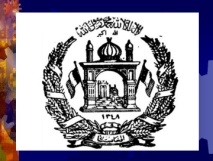 شماره اعلان پست:شماره اعلان پست:عنوان وظیفه:عنوان وظیفه:استاد صحت اجتماعی بست:بست:5وزارت یا اداره:وزارت یا اداره:وزارت صحت عامه  بخش مربوطه:بخش مربوطه:ریاست انستیتوت علوم صحی پوهاند غضنفرموقعیت پست:موقعیت پست:مرکز وولایاتتعداد پست:تعداد پست:۲گزارشده به:گزارشده به:مشاور صحت اجتماعیگزارشگیر از:گزارشگیر از:نداردکد کد ۲۳۰و۲۳۱و۲۳۲تاریخ بازنگری:تاریخ بازنگری:17/8/1399